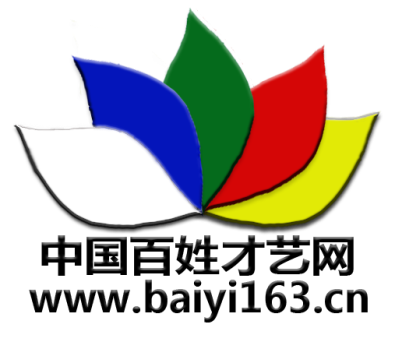 中国百姓才艺网文件中百艺发[ 2019 ]    第023号     签发:邵 华关于工作证办理及合作方案规定一、基本条件1，站长、主编、采编人员等需考核半年，确立工作范围；2,填写登记表、提供学历、身份证件反正面、2寸彩色照片、个人简历；二、合作协议内容1,认真阅读、填写合作协议；2,提供平台，共谋发展，不承担任何人身、经济等责任。本着“有为有位”原则。；3，发证后需检证年审，未年审作废，法律自责；三、费用说明1,工本费500元。包括工作证、胸牌、授权书、工作站牌匾、杂志宣传。2,一年中无绩效，自动解除合作协议。（无需工作站牌人员减免200元）；一经授权不退费用；四、注意企业形象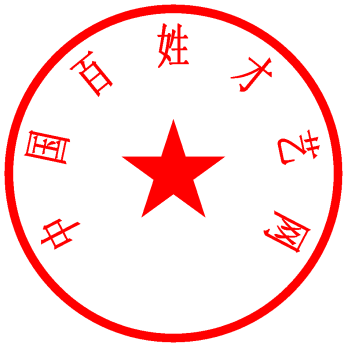 工作证、授权书等资料代表企业文化形象，注意保管，丢失不补。五、本解释权中国百姓才艺网中国百姓才艺网编委会2019年2月28日